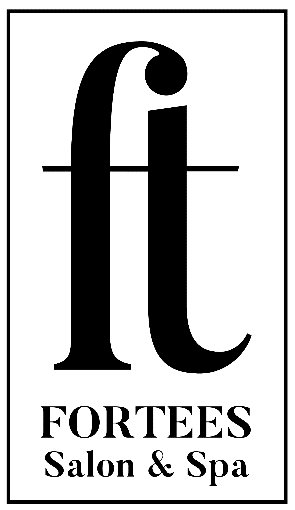 Confidential Medical Profile - Microblading Name:__________________________________ 	Date Of Birth:________________Address:________________________________________________________________  To Avoid Unforeseen Complications, Please Answer The Following Questions List all medications you are currently taking:  _________________________________________________________________________________________ _________________________________________________________________________________________                 © 2018 FORTEES SALON & SPA, LLC 	                                       Page 1 of 2 Please Circle Any Of The Following Which May Pertain To YouList any other medical conditions or issues not addressed above: _____________________________________________________________________________________________Primary Physician’s Name:__________________________________________________ Primary Physician’s Phone Number:_____________________ By signing below, I acknowledge, understand and agree that: the staff at Fortees Salon & Spa do not practice medicine, does not accept health insurance, and have made no representation to the contrary; the information provided on this form is accurate and complete to the best of my knowledge, and that Fortees Salon & Spa is not responsible for complications or problems arising from any incorrect or omitted information; some individuals will have complications related to semi-permanent makeup application. These complications are usually mild and last only a few days. However, extreme complications are always a possibility. I accept these risks and agree to hold Fortees Salon & Spa and its employees and contractors harmless for same; the staff at Fortees Salon & Spa will use the information provided above to assess my suitability for the proposed micropigmentation services. _____________________________________________________         ___________   Client signature (or guardian if under 18 years of age)  	                           Date © 2018 FORTEES SALON & SPA, LLC 	                                       Page 2 of 25865 w. Ray road ste.1 chandler, az 85226 | 480.753.4765 | www.forteessalon.comAre you under 18?                                  □yes □ no If so, guardians initials_________________   Are you allergic to any metal?                  □yes  □ no Have you had any aspirin or blood thinners in the past week?                                     □yes   □ no Have you ever had any semi-permanent makeup procedures before?                                   □yes   □ no Any mood altering drugs within the last 8 hours?          □yes  □ no  Are you on any immunosuppressive medications such anti-inflammatories or steroids?        □yes  □ no  Do you have a history of cold sores, herpes, or fever blisters?                                         □yes □ no Are you allergic to topical antibiotic preparations or desensitizers?                                            □yes □ no   Are you sensitive/allergic to latex?         □yes □ no   Is there any history of skin diseases or remarkable skin sensitivities?                                       □yes □ no    Have you had a chemical peel or laser?□ yes □ no If so, when?_____________________________    Are you currently taking any vitamins A or E in any form?                                                        □yes  □ no   Do you have problems healing?             □yes □ no Are you pregnant or nursing?                     □yes □ no Are you currently undergoing radiation or chemotherapy? 	                                     □yes  □ no Are you required to take antibiotics during dental or invasive medical procedures?                   □yes  □ no Are you currently using any retin-a or alpha-hydroxy skin care products?                  □yes □ no Do you wear contact lenses? (if yes i understand they must be removed during my eyeliner procedure and should not be replaced until the next day)                                        □yes  □  no    Previous problems with tattoos or has your physician advised you not to have a tattoo at this time? □yes □ no Heart Conditions Allergies To Makeup Accutane Treatment Dry Eyes Diabetes Stroke Chest Pains Alopecia Refractive Eye Surgery Glaucoma Trichotillomania Keloid/Hypertrophy Of Scars Epilepsy/Seizures Shortness Of Breath Autoimmune Disorder Cancer (Any) Hepatitis/ Jaundice HIV Kidney Disease Tendency To Develop Fever Blisters On The Lip Ocular Herpes Hyperpigmentation Hypopigmentation Tendency To Bleed Excessively From Minor Injuries 